RÉVFÜLÖP  NAGYKÖZSÉG POLGÁRMESTERE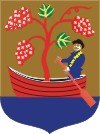 8253 Révfülöp, Villa Filip tér 8.  Tel: 87/563-330 Fax: 87/563-338 E-mail: polgarmester@revfulop.hu    Weblap: www.revfulop.huM E G H Í V ÓRévfülöp Nagyközség Önkormányzata Képviselő-testületénekrendkívüli, nyilvános ülését2017. január 16-án (hétfő) 8 óráraösszehívom.Az ülés helye: Községháza Ottawa Ignác termeAz ülés napirendje:1. Nyilvános WC felújítására beérkezett árajánlatok elbírálása Előterjesztő: Kondor Géza polgármester (szóbeli előterjesztés)A képviselő-testületi ülésre tisztelettel meghívom.Révfülöp, 2017. január 13.									      Kondor Géza sk.									         polgármester